Title of Abstract in Tenorite font, size 20, centred paragraphPresenting Surname, Name (1,2); Surname, Name (1,2)Affiliation oneAffiliation twoE-mail: email@email.ptThe main text, like the rest of the abstract, used Tenorite font, 14 points for the authors and 12 points for the remaining abstract. Please make sure to justify the text. We suggest typing or pasting your text into this file, to maintain the formatting. The reference must follow the example. [1]Use single-line spacing and 6 points between paragraphs. This will help your text to be read easily. The limit for your abstract is one page. Abstracts that do not meet these formatting requirements will be returned. The organizing committee reserves the right to edit abstracts for clarity or correctness of English but will consult the author if any significant changes are needed.The abstract submission requires simultaneous registration to the 3rd Chem&Biochem Students Meeting. Only abstracts submitted via the online form will be considered.If you would like to include a figure or another element you can. Just insert as shown in the example below.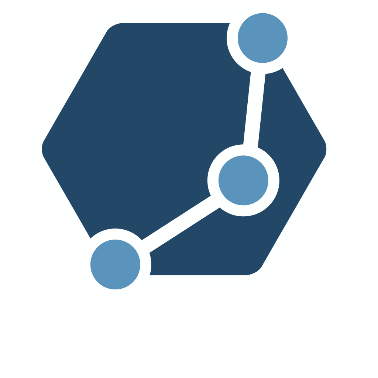 Fig. 1. Insert the text with Tenorite font, 11 size, aligned center, single-line spacing.References: [1] Surname, N et al. (2023) Title. Journal Abbrev, Vol, pages; [2] Surname, N et al. (2023) Title. Journal Abbrev, Vol, pages.Acknowledgements: 